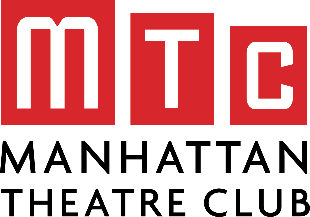 Prompt ideas to help you get started:There’s something I need to say to you.You have no idea…Why did you…?For the last time…Before you get started make sure you can answer the following questions:Who is your character speaking to? What is their relationship to that person (or people)?Where does this take place? What is the setting?Why is your character talking? What do they need?Type your monologue here:Your Name:Today’s Date:Teacher/Class Period:Character’s Name: